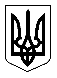 УкраїнаМЕНСЬКА  МІСЬКА   РАДАМенського району Чернігівської області(тридцять восьма сесія сьомого скликання )РІШЕННЯ25 лютого 2020 року	№ 129Про надання дозволу на розроблення проектів землеустрою щодо відведення земельної ділянки по наданню у приватну власність учаснику бойових дій Бабко В.І.Розглянувши звернення учасника бойових дій гр. Бабко В.І., (посвідчення серія АА №103462) як такого, що має посвідчення учасників бойових дій, щодо надання дозволу на виготовлення проекту землеустрою щодо відведення земельної ділянки по передачі у приватну власність площею 2,00 га, для ведення особистого селянського господарства подані документи,  керуючись ст. ст. 12, 116, 118, 121 Земельного кодексу України зі змінами та доповненнями, ст. 26 Закону України «Про місцеве самоврядування в Україні», Менська міська рада В И Р І Ш И Л А :1. Надати дозвіл на розроблення проекту землеустрою щодо відведення земельної ділянки по наданню у приватну власність для ведення особистого селянського господарства:- гр. Бабко Віталію Івановичу за межами с. Слобідка на земельній ділянці кадастровий № 7423088200:02:000:0906 площею 2,00 га,	2. Проект землеустрою подати для розгляду та затвердження у встановленому порядку.3. Контроль за виконанням рішення покласти на постійну комісію з питань містобудування, будівництва, земельних відносин та охорони природи, згідно до регламенту роботи Менської міської ради сьомого скликання та на заступника міського голови з питань діяльності виконкому Гайдукевича М.В.Міський голова							Г.А. Примаков